醫護管理專科學校學年度  第     學期長期照護科學生個別實習計畫書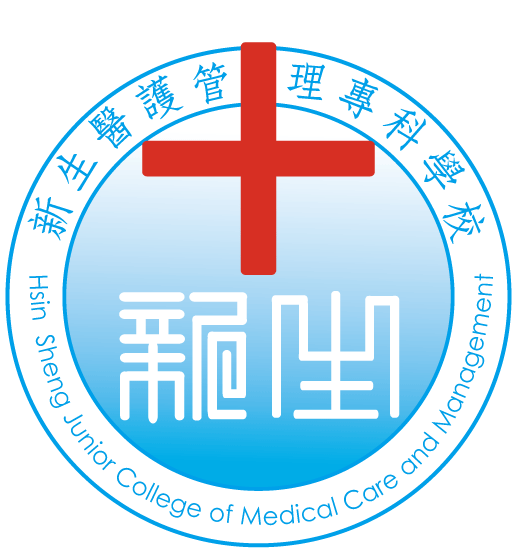 學生姓名：                          班級學號：                          機構輔導教師：                          學校輔導教師：                          實習期間：         年         月         日至         年         月          日，共         週實習單位名稱：                          表單編號：長-10-F07實習學習內容表單編號：長-10-F07實習成效考核及回饋註：每位實習學生均有其「個別實習計畫」，應於實習前完成，並經學生與實習機構檢視後簽署同意。 說明：學生個別實習計畫中應至少包含以下要項：基本資料：1.學生姓名、2.班級學號、3.機構督導教師、4.學校指導教師、5.實習期間、6.實習單位。實習學習內容：實習課程目標、實習課程內涵、各階段實習內容具體規畫及時程分配、教師輔導實習規劃。實習成效考核與回饋：實習成效考核指標或項目、實習成效與教學評核方式、實習課程後回饋規劃。學校應妥善保留學生個別實習計畫，配合教育部定期或不定期抽查。表單編號：長-10-F07新生醫護管理專科學校長期照護科學年度長期照護實習（二）個別實習日誌及自我評值學生姓名：____________________   班級：__________ 座號：___________實習單位：____________________   實習日期：____年___月___日至___年___月___日 實習指導教師：________________   機構督導教師：                            新生醫護管理專校長期照護科長期照護實習（二）實習週誌紀錄新生醫護管理專校長期照護科長期照護實習（二）改善提案報告提案名稱：問題描述目前做法/環境描述提出理由(包含定量/定性觀察描述)問題解決對策改善提案內容(依 PDCA 撰寫)提案執行須配合事項預期可能困或阻礙預期效果改善計畫效益居家督導個案紀錄居 家 服 務 例 訪 紀 錄 表案主姓名：                         服務員姓名：                         訪視日期       年       月       日資料來源：立心基金會居 服 員 每 月 工 作 報 告居服員:                                                                    評估日期:          年           月           日案號:                                                      案主姓名:                                     性別:□男□女長照服務等級:□第二級□第三級□第四級□第五級□第六級□第七級□第八級一、個案身體心理簡易評估:生命徵象狀況：體溫:□發燒 □正常          脈搏:□規則 □不規則            次/分 呼吸:            次/分          血壓:       /         mmHg          □家中無血壓計血糖狀況：□無糖尿病          □有糖尿病但未測量 □有測量，結果：飯前一小時	gm%	飯後二小時	gm%食慾狀況：□ 由口進食 :□最近食慾不好 □食慾正常 □食慾大增(每餐食量大約:□不到半碗 □半碗 □不到一碗 □一碗或更多) 管灌餵食:□消化良好 □消化不好 (一天灌       餐，每次        cc， 廠牌名稱:       )解便狀況：□自解正常  □依賴口服藥  □依賴塞劑  □依賴灌腸排尿狀況：□自解正常  □存留尿管  □解尿困難心情狀況：□過於高昂  □心情愉快  □普通沒變化 □心情低落  □有攻擊性二、人際互動與家庭評估個案與家人或家人之間最近關係：□關係良好  □偶起口角  □常常爭執  □肢體衝突 □冷漠□其他                          三、本月回診門診狀況□本月無求診          □本月僅定期門診復健或血液透析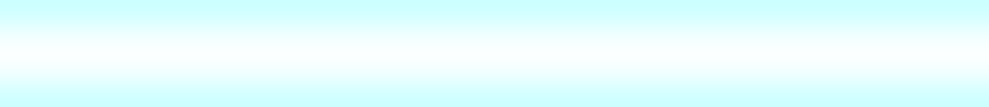 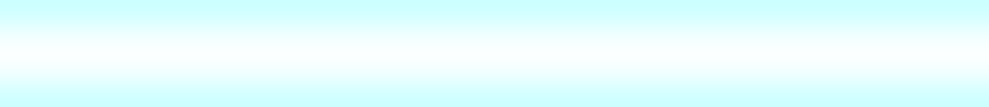 四、本月服用藥物  □個案本月皆無服用任何藥物五、您對案主進行的工作內容規劃:資料來源：寬福護理之家居 家 服 務 員 每 月 排 班 表服務員姓名：                                                                            月份：          年          月◎服務總時數：公費： 	時、半自費： 	時、完全自費： 	時◎聯絡電話： 	、手機： 	◎本月服務個案數： 	居 家 服 務 個 案 訪 視 資 料 表個案編號： 	第一部分、個案基本資料：	填寫日期： 	年 	月 	日第二部分、健康狀況：第三部分、日常生活與自我照顧能力：第四部分、認知功能：認知功能評估(需個案自答不可代答)進行方式：依下表所列的問題，詢問個案並將結果紀錄下來，（如果個案家中沒有電話，可將 4 題改為 4A 題），答錯的問題請紀錄下來。 □無法評估 	個案認知功能狀態及需協助程度＊個案無法配合回答上述問題時，請填寫此表。*藉由觀察個案實際執行日常事務，以評估其認知功能狀態。行為情緒**憂鬱評估**※總分： 	資料來源：□本人	□其他： 	第五部分、個案居家環境狀況：第六部分、家庭支持狀況：A、家系圖B、主要照顧者評估※主要照顧者係指平時給予個案 ADL 或 IADL 幫助最多者C、次要照顧者(姓名)：                    與個案關係：                D、同戶中另有居家照顧服務對象：                   0.□否   1.□ 姓名：            個案總評：1.□獨居	2.□技術性護理需求高	3.□密集日常生活需要完全照護4.□個案問題行為	5.□遭疏忽受虐	6.□家中無照護人力7.□以上皆無	8.□其他： 	第七部分、社會資源使用狀況：第八部分、簡述個案情況及照顧計畫：                                              日期：          /          /          督導：	督導員：居 家 服 務 紀 錄 表資料來源：中華民國紅十字會桃園分會新生醫護管理專科學校長期照護科在職專班長期照護實習（二）個案管理組-個案報告A級單位：實習個管人員：訪視日期：     年         月        日一、個案基本資料二、個案長照失能評估情形三、家系圖暨生態圖四、照顧計畫簡述新生醫護管理專校長期照護科長期照護實習（二）時數紀錄表學號： 		姓名：	實習機構：	機構督導教師：	學校指導教師：	新生醫護管理專校長期照護科111學年度長期照護實習（二）實習討論會會議紀錄單表單編號：長-10-F08新生醫護管理專校長期照護科長期照護實習（二）實習總心得1.實習課程目標1.實習課程目標<範本>1.認識實習單位環境及工作人員。<範本>1.認識實習單位環境及工作人員。2.實習課程內涵2.實習課程內涵<範本>1-1對相關工作人員的認識。            1-2實習前測驗:對環境之認識及抽測(人員安全與管染的控制)。<範本>1-1對相關工作人員的認識。            1-2實習前測驗:對環境之認識及抽測(人員安全與管染的控制)。3.各階段實習內容具體規劃及時程分配3.各階段實習內容具體規劃及時程分配實習時程分配實習內容具體規劃第一週第二週第三週第四週第五週第六週第七週第八週4.教師輔導實習課程規劃4.教師輔導實習課程規劃(以下提供參考) (1) 負責課程設計及協調實習機構工作。 (2) 負責調查學生實習意願。 (3) 負責召開學生實習說明會及成果發表會。 (4) 另外由校內安排教師於實習中後期至實習機構進行訪視及輔導學生。 (5) 總整實習成績及報告(6) 其他(以下提供參考) (1) 負責課程設計及協調實習機構工作。 (2) 負責調查學生實習意願。 (3) 負責召開學生實習說明會及成果發表會。 (4) 另外由校內安排教師於實習中後期至實習機構進行訪視及輔導學生。 (5) 總整實習成績及報告(6) 其他1.實習成效考核指標或項目本科實習學生之實習成效，由學校指導老師、機構督導教師等雙方進行考核，考核項目如下：
(1) 實習學生：「學生校外實習工作日誌」、「學生校外實習心得報告」、「實習學生滿     意度調查」、學習成果發表。 (2) 學校指導教師：「校外實習訪視記錄表」、「校外實習成績考評表-學校指導老師」。 (3) 機構督導教師：「校外實習成績考評表-實習機構督導教師」、「實習機構對學生滿意     度調查」2. 教學評核方式 校外實習為正式修習課程，成績合格授與學分。本科實習學生之實習成績由學校指導教師占30%與機構督導教師占70%共同評核。學校指導教師應填寫「校外實習成績考評表-學校指導老師」，除學生工作記錄、 校外實習心得報告外，實習期間之出勤狀況、平常聯繫、學習進度等項目均可列入評核依據。機構督導教師應配合學校成績結算作業，於學期結束前繳回「校外實習成績考評表-實習機構督導教師」。  3. 實習課程後回饋規劃本科於學生實習課程結束後，將透過「實習成果發表」與「實習滿意度問卷評量」(實習機構、學生)等方式，進行實習課程的成效評估。 本科針對具體可行的建議與回饋資訊，將於「實習委員會議」及科之相關實習課程會議中檢討改進，並對於實習課程的規劃與執行給予適時的調整與改善，以落實PDCA的管理循環。  學生簽章實習機構主管簽章科主任簽章預定日期學習目標學習活動執行日期評值1.認識實習單位環境及工作人員。1-1.對相關工作人員的認識。1-2.實習前測驗：對環境之認識及抽測（人員安全與管染的控制）。……………..學生姓名：學生姓名：實習機構：實習機構：週次：日期：日期：機構督導老師：機構督導老師：學校指導老師：學校指導老師：本週學習目標：本週學習目標：本週學習目標：本週學習目標：本週管理學習活動：本週管理學習活動：本週管理學習活動：本週管理學習活動：本週實習工作內紀錄和專業成長心得報告（包含機構管理面觀察與個人成長、自我省思與建議）：本週實習工作內紀錄和專業成長心得報告（包含機構管理面觀察與個人成長、自我省思與建議）：本週實習工作內紀錄和專業成長心得報告（包含機構管理面觀察與個人成長、自我省思與建議）：本週實習工作內紀錄和專業成長心得報告（包含機構管理面觀察與個人成長、自我省思與建議）：實習機構督導的建議和回饋：實習機構督導的建議和回饋：實習機構督導的建議和回饋：實習機構督導的建議和回饋：分類標準 ：28分或以下為緊急關懷個案，個案每月至少訪視乙次29-42分為需要關懷個案，每二月至少訪視乙次42-60 分為一般個案，每三個月訪視乙次分類標準 ：28分或以下為緊急關懷個案，個案每月至少訪視乙次29-42分為需要關懷個案，每二月至少訪視乙次42-60 分為一般個案，每三個月訪視乙次分類標準 ：28分或以下為緊急關懷個案，個案每月至少訪視乙次29-42分為需要關懷個案，每二月至少訪視乙次42-60 分為一般個案，每三個月訪視乙次分類標準 ：28分或以下為緊急關懷個案，個案每月至少訪視乙次29-42分為需要關懷個案，每二月至少訪視乙次42-60 分為一般個案，每三個月訪視乙次分類標準 ：28分或以下為緊急關懷個案，個案每月至少訪視乙次29-42分為需要關懷個案，每二月至少訪視乙次42-60 分為一般個案，每三個月訪視乙次分數 ：說明：督導員每次家訪後填寫此單請註明案主、服務員姓名及訪視日期。評分方式請以「□」表示。訪視時對於案主之異動情形可以簡易文字記註在備註欄內分數 ：說明：督導員每次家訪後填寫此單請註明案主、服務員姓名及訪視日期。評分方式請以「□」表示。訪視時對於案主之異動情形可以簡易文字記註在備註欄內分數 ：說明：督導員每次家訪後填寫此單請註明案主、服務員姓名及訪視日期。評分方式請以「□」表示。訪視時對於案主之異動情形可以簡易文字記註在備註欄內分數 ：說明：督導員每次家訪後填寫此單請註明案主、服務員姓名及訪視日期。評分方式請以「□」表示。訪視時對於案主之異動情形可以簡易文字記註在備註欄內分數 ：說明：督導員每次家訪後填寫此單請註明案主、服務員姓名及訪視日期。評分方式請以「□」表示。訪視時對於案主之異動情形可以簡易文字記註在備註欄內分數 ：說明：督導員每次家訪後填寫此單請註明案主、服務員姓名及訪視日期。評分方式請以「□」表示。訪視時對於案主之異動情形可以簡易文字記註在備註欄內項目項目項目計分計分計分計分計分計分計分備註項目項目項目1222334案主ADLADL0-3031-6031-6031-6061-8061-8081-100案主IADLIADL□皆有困難，無人協助□部分有困難，無人協助□部分有困難，無人協助□部分有困難，無人協助□雖有困難，但有人協助□雖有困難，但有人協助□皆可自行操作案主疾病情形疾病情形□有猝發性疾病□有慢病未定期就醫□有慢病未定期就醫□有慢病未定期就醫□有慢病定期就醫□有慢病定期就醫□無特殊疾病案主住院頻率（最近一年內）住院頻率（最近一年內）□住院三次以上□住院二次□住院二次□住院二次□住院一次□住院一次□未曾住院案主心理狀況（情緒狀況）心理狀況（情緒狀況）□不穩，經診斷有精神疾患□有困擾，但未有診斷□有困擾，但未有診斷□有困擾，但未有診斷□體弱或壓力大時會影響情緒□體弱或壓力大時會影響情緒□心理狀況穩定案主認知狀況□ 意識不清□ 意識清楚認知狀況□ 意識不清□ 意識清楚□未就醫□有就醫未服藥□有就醫未服藥□有就醫未服藥□有就醫未定時服藥□有就醫未定時服藥□有就醫/服藥□意識清楚疾病類別案主居住情形□ 獨居□ 與家屬同住居住情形□ 獨居□ 與家屬同住□無子女或子女少來往□子女經常探視□子女經常探視□子女經常探視□白天僅案主一人□白天僅案主一人□皆有家人陪伴案主家庭支持情形（親友）家庭支持情形（親友）□無親友可協助□必要時會與以協助□必要時會與以協助□必要時會與以協助□定期給予協助□定期給予協助□可隨時協助案主與服務員互動狀況與服務員互動狀況□申訴頻率高□彼此經常產生口角□彼此經常產生口角□彼此經常產生口角□偶有怨言，但仍滿意服務員□偶有怨言，但仍滿意服務員□雙方互動良好案主住家環境清潔評估住家環境清潔評估□髒亂蟑螂老鼠四竄□擺設凌亂很容易跌倒□擺設凌亂很容易跌倒□擺設凌亂很容易跌倒□走道堆放雜物，行走不太方便□走道堆放雜物，行走不太方便□擺設排放整齊，行走方便安全案主與鄰居互動狀況/社會參與（活動）狀況與鄰居互動狀況/社會參與（活動）狀況□無互動/幾乎不參與活動□碰面時會點頭招呼/	很少參與□碰面時會點頭招呼/	很少參與□碰面時會點頭招呼/	很少參與□碰面時會聊天/ 經常參與□碰面時會聊天/ 經常參與□彼此互動良好/一定會參與案主正式資源使用狀況正式資源使用狀況□無□志工定期問安□志工定期問安□志工定期問安□緊急救援系統□緊急救援系統□上述二者皆有案主其他因素而有密集訪視之必要【以負分計算】其他因素而有密集訪視之必要【以負分計算】【-4】重要他人死亡或遭逢重大災難【-3】意外事件發生，有自殺想法【-3】意外事件發生，有自殺想法【-3】意外事件發生，有自殺想法【-2】家庭暴力【-2】家庭暴力【-1】情緒不佳服務員服務態度服務態度□惡劣□不佳□不佳□不佳□良好□良好□優良服務員到班情形（遲到早退）到班情形（遲到早退）□經常如此□有時如此□有時如此□有時如此□偶而如此□偶而如此□不曾如此服務員工作項目執行情形工作項目執行情形□部分執行□部分執行□部分執行□皆執行處遇情形□維持原照顧計畫  □修改照顧計畫（詳見服務計畫表）□維持原照顧計畫  □修改照顧計畫（詳見服務計畫表）□維持原照顧計畫  □修改照顧計畫（詳見服務計畫表）□維持原照顧計畫  □修改照顧計畫（詳見服務計畫表）□維持原照顧計畫  □修改照顧計畫（詳見服務計畫表）□維持原照顧計畫  □修改照顧計畫（詳見服務計畫表）□維持原照顧計畫  □修改照顧計畫（詳見服務計畫表）□維持原照顧計畫  □修改照顧計畫（詳見服務計畫表）□維持原照顧計畫  □修改照顧計畫（詳見服務計畫表）□維持原照顧計畫  □修改照顧計畫（詳見服務計畫表）督導督導督導員督導員次數回診醫院名稱回診科別醫師姓名醫師口頭建議注意事項編號藥名給法途徑劑量服用日期□口服□注射/	~	/□口服□注射/	~	/□口服□注射/	~	/□口服□注射/	~	/□口服□注射/	~	/□口服□注射/	~	/□口服□注射/	~	/□口服□注射/	~	/□口服□注射/	~	/家務處理、文書等家務處理、文書等說明工作項目居服員協助狀況家屬或個案協助的內容□洗衣服□部份協助□完全協助□居家環境改善□部份協助□完全協助□代辦文書□部份協助□完全協助□協助申請福利□部份協助□完全協助□備餐□部份協助□完全協助□代購物品□部份協助□完全協助□陪同就醫□部份協助□完全協助身體照顧身體照顧□洗澡或擦澡□部份協助□完全協助□漱洗或梳洗□部份協助□完全協助□穿換衣物□部份協助□完全協助□餵食或灌食□部份協助□完全協助□協助用藥□部份協助□完全協助□翻身拍背□部份協助□完全協助□肢體關節活動□部份協助□完全協助□陪同散步聊天□部份協助□完全協助時間一二三四五六日上午6 點6:00上午6 點6:30上午7 點7:00上午7 點7:30上午8 點8:00上午8 點8:30上午9 點9:00上午9 點9:30上午10 點10:00上午10 點10:30上午11 點11:00上午11 點11:30中午12 點12:00中午12 點12:30下午1 點13:00下午1 點13:30下午2 點14:00下午2 點14:30下午3 點15:00下午3 點15:30下午4 點16:00下午4 點16:30下午5 點17:00下午5 點17:30晚上6 點18:00晚上6 點18:30晚上7 點19:00晚上7 點19:30晚上8 點20:00晚上8 點20:30晚上9 點21:00姓  名：＿＿＿身分證字號：	性  別：1.□男   2.□女          生  日：民國（1.前 2.國）         年         月         日婚姻狀況：1.□未婚  2.□已婚  3.□離婚  4.□分居  5.□喪偶  6.□其他               社會福利身份別：（1）1.□一般戶  2.□中低收入  3.□低收入戶（2）是否為榮民、榮眷：0.□否  1.□是（3）是否為山地原住民：0.□否  1.□是(以實際居住為限)，族別：               （4）是否有身心障礙手冊：0.□沒有     1.□申請中     2. □有（請填答下列二題）a.障礙類別：1.□視覺障礙  2.□聽覺機能障礙  3.□平衡機能障礙  4.□慢性精神病患                           5.□聲音機能或語言機能障礙  6.□肢體障礙  7.□智能障礙  8.□重要器官失去功能                          9.□顏面損傷  10.□植物人  11.□失智症  12.□自閉症  13.□頑型（難治型）癲癇症                          14.□多重障礙  15.□經中央衛生主管機關認定，因罕見疾病而致身心功能障礙者                          16.□其他b.障礙等級  1.□輕度   2.□中度   3.□重度   4.□極重度c.重新鑑定日期:          /      /         □不需鑑定經濟來源：1.□子女供應  2.□父母供應  3.□退休俸                元/月                     4.□社會福利補助                元/月5  □本人/配偶工作收入  元/月  6.□其他常用語言：1.□國語   2.□台語   3.□客家語   4.□原住民族語                       5.□其他                    教育程度：1.□不識字  2.□識字，但未曾就學  3.□特教班（□國小□國中□高中）4.□國小  5.□國中  6.□高中  7.□大專  8.□研究所以上  9.□其它：                    宗教信仰：1.□道教   2.□佛教   3.□基督教   4.□天主教   5.□一貫道   6.□回教  7.□其他               現居住址：               市               區	戶籍住址：               市               區                                                                                               □同現居住址聯絡電話： (日) 		(夜)  	主要聯絡人： 	與個案關係： 	聯絡電話/手機： 	主要照顧者： 	與個案關係： 	聯絡電話/手機：	案主居住狀況：1□獨居  2□配偶同住  3□子女同住  4□子女家輪流住                    5□親友或孫代子女  6□其他                                       (1)意識狀態：1.□清醒  2.□嗜睡  3.□混亂  4.□昏迷  5.□其他：                  (1)意識狀態：1.□清醒  2.□嗜睡  3.□混亂  4.□昏迷  5.□其他：                  (2)皮膚狀況：1.□正常2.□異常；皮膚異常狀況  □過度乾燥有皮屑  □淤青  □有疹子3.□傷口（部位：            大小：               ；等級：           ；          類別：□術後傷口□壓瘡□其他慢性傷口:               ）  4.□其他                     (2)皮膚狀況：1.□正常2.□異常；皮膚異常狀況  □過度乾燥有皮屑  □淤青  □有疹子3.□傷口（部位：            大小：               ；等級：           ；          類別：□術後傷口□壓瘡□其他慢性傷口:               ）  4.□其他                     (3)目前是否接受其他特殊照護0.□否1.□是	□鼻胃管  □氣切管  □導尿管  □呼吸器  □傷口引流管  □氧氣治療  □造瘻部位  □其他                     ）(3)目前是否接受其他特殊照護0.□否1.□是	□鼻胃管  □氣切管  □導尿管  □呼吸器  □傷口引流管  □氧氣治療  □造瘻部位  □其他                     ）(4)目前飲食型態：1.□一般飲食  2.□軟質  3.□流質  4.□特殊治療飲食:             5.□其他                (5)進食方式：1.□由口進食  2.□管灌  3.□其他                     (4)目前飲食型態：1.□一般飲食  2.□軟質  3.□流質  4.□特殊治療飲食:             5.□其他                (5)進食方式：1.□由口進食  2.□管灌  3.□其他                     (6)營養狀況評估：依個案情形逐一圈選下列選項之得分，並在最後計算總分1.身高：          公分  2.體重：          公斤  3.BMI：            4.□無法評估＊總分≦11 分可能營養不良建議營養師介入評估指導(6)營養狀況評估：依個案情形逐一圈選下列選項之得分，並在最後計算總分1.身高：          公分  2.體重：          公斤  3.BMI：            4.□無法評估＊總分≦11 分可能營養不良建議營養師介入評估指導(7)疾病史備註：個案就診                                 (7)疾病史備註：個案就診                                 (8)溝通：(8)溝通：1.視力：□清晰  □模糊：左/右  □失明：左/右  □其他：               1.視力：□清晰  □模糊：左/右  □失明：左/右  □其他：               2.聽力：□清晰  □重聽：左/右  □失聰：左/右  □其他：              2.聽力：□清晰  □重聽：左/右  □失聰：左/右  □其他：              3.說話：□良好  □僅可表達簡單的句子  □僅可表達零碎的詞  □僅可表達零碎的字□無法言語/言語無法令人理解/言語不具意義3.說話：□良好  □僅可表達簡單的句子  □僅可表達零碎的詞  □僅可表達零碎的字□無法言語/言語無法令人理解/言語不具意義4.理解能力：□良好  □僅可理解簡單的句子  □僅可理解關鍵詞  □僅可理解關鍵字□無法理解   無法判斷理解能力4.理解能力：□良好  □僅可理解簡單的句子  □僅可理解關鍵詞  □僅可理解關鍵字□無法理解   無法判斷理解能力(9)是否使用輔具0.□否1.□是：□單手柺杖  □助行   □腋下柺杖  □輪椅  □義肢  □ 氣墊床  □ 抽痰機        □助聽器  □眼鏡  □ 便盆椅  □氧氣筒、氧氣製造機  □其他：           (9)是否使用輔具0.□否1.□是：□單手柺杖  □助行   □腋下柺杖  □輪椅  □義肢  □ 氣墊床  □ 抽痰機        □助聽器  □眼鏡  □ 便盆椅  □氧氣筒、氧氣製造機  □其他：           【肌力與關節活動度評估】（等級：1.正常 2.較差 3.極差）左上肢：肌力  □1.正常 □2.較差 □3.極差；  關節活動度  □1.正常 □2.較差 □3.極差右上肢：肌力  □1.正常 □2.較差 □3.極差；  關節活動度  □1.正常 □2.較差 □3.極差左下肢：肌力  □1.正常 □2.較差 □3.極差；  關節活動度  □1.正常 □2.較差 □3.極差右下肢：肌力  □1.正常 □2.較差 □3.極差；  關節活動度  □1.正常 □2.較差 □3.極差左手握力：    □1.正常 □2.較差 □3.極差；  右手握力：  □1.正常 □2.較差 □3.極差Ａ、基本日常生活活動能力（ADL） （以最近一個月的表現為準）(若個案有使用輔具，則以輔具使用之下的情形評估其巴氏量表。)Ａ、基本日常生活活動能力（ADL） （以最近一個月的表現為準）(若個案有使用輔具，則以輔具使用之下的情形評估其巴氏量表。)Ａ、基本日常生活活動能力（ADL） （以最近一個月的表現為準）(若個案有使用輔具，則以輔具使用之下的情形評估其巴氏量表。)Ａ、基本日常生活活動能力（ADL） （以最近一個月的表現為準）(若個案有使用輔具，則以輔具使用之下的情形評估其巴氏量表。)1、進食：請問您(您               )吃飯時是否需要協助？1、進食：請問您(您               )吃飯時是否需要協助？1、進食：請問您(您               )吃飯時是否需要協助？1、進食：請問您(您               )吃飯時是否需要協助？不需協助需協助需協助需協助□10 分可自行取食眼前食物吃完一餐合理時間內吃完自行穿脫輔具□5 分要幫忙切食物、弄碎要先幫忙穿脫進食輔具□0 分灌食只能嘴動，手不會舀(需人餵食)□5 分要幫忙切食物、弄碎要先幫忙穿脫進食輔具□0 分灌食只能嘴動，手不會舀(需人餵食)□5 分要幫忙切食物、弄碎要先幫忙穿脫進食輔具□0 分灌食只能嘴動，手不會舀(需人餵食)2、移位：請問您(您               )從床上坐起及移位到椅子(或輪椅)上，是否需要幫忙？如何幫忙？2、移位：請問您(您               )從床上坐起及移位到椅子(或輪椅)上，是否需要幫忙？如何幫忙？2、移位：請問您(您               )從床上坐起及移位到椅子(或輪椅)上，是否需要幫忙？如何幫忙？2、移位：請問您(您               )從床上坐起及移位到椅子(或輪椅)上，是否需要幫忙？如何幫忙？不需協助需協助需協助需協助□ 15 分可自行坐起、移位，並回到原位若使用輪椅，包含自行煞車、移開踏板沒有安全上顧慮，不需有人在旁監督□ 10 分	坐起及移位過程中需些微協助(如：輕扶以保持平衡，或提醒，或因安全顧慮需有人在旁監督)□ 5 分	可自行獨立坐起，但由床移位到椅子上時，須 1 人大量的肢體協助□ 0 分	需人協助才能坐起，或需 2 人幫忙扶持才可移位□ 10 分	坐起及移位過程中需些微協助(如：輕扶以保持平衡，或提醒，或因安全顧慮需有人在旁監督)□ 5 分	可自行獨立坐起，但由床移位到椅子上時，須 1 人大量的肢體協助□ 0 分	需人協助才能坐起，或需 2 人幫忙扶持才可移位□ 10 分	坐起及移位過程中需些微協助(如：輕扶以保持平衡，或提醒，或因安全顧慮需有人在旁監督)□ 5 分	可自行獨立坐起，但由床移位到椅子上時，須 1 人大量的肢體協助□ 0 分	需人協助才能坐起，或需 2 人幫忙扶持才可移位3、如廁：請問您(您               )上廁所過程中(包括到馬桶、穿脫衣物、擦拭、沖水)，是否需要幫忙？    如何幫忙？3、如廁：請問您(您               )上廁所過程中(包括到馬桶、穿脫衣物、擦拭、沖水)，是否需要幫忙？    如何幫忙？3、如廁：請問您(您               )上廁所過程中(包括到馬桶、穿脫衣物、擦拭、沖水)，是否需要幫忙？    如何幫忙？3、如廁：請問您(您               )上廁所過程中(包括到馬桶、穿脫衣物、擦拭、沖水)，是否需要幫忙？    如何幫忙？不需協助需協助需協助需協助□ 10 分可自行上下馬桶穿脫衣物且不弄髒使用後擦拭清潔不需有人監督安全若使用便盆，包含自行取放及清洗□ 5 分	只需協助保持平衡，整理衣物或使用衛生紙□ 0 分	需人協助□ 5 分	只需協助保持平衡，整理衣物或使用衛生紙□ 0 分	需人協助□ 5 分	只需協助保持平衡，整理衣物或使用衛生紙□ 0 分	需人協助4、洗澡：請問您(您               )洗澡是否協助？4、洗澡：請問您(您               )洗澡是否協助？4、洗澡：請問您(您               )洗澡是否協助？4、洗澡：請問您(您               )洗澡是否協助？不需協助需協助需協助需協助□ 5 分	可自行完成盆浴或淋浴□ 0 分	需別人協助或監督才能完成盆浴或淋浴□ 0 分	需別人協助或監督才能完成盆浴或淋浴□ 0 分	需別人協助或監督才能完成盆浴或淋浴5、平地走動：5、平地走動：5、平地走動：5、平地走動：(a) 請問您(您               )是否可以在平地走 50 公尺以上？需要人協助嗎？(a) 請問您(您               )是否可以在平地走 50 公尺以上？需要人協助嗎？(a) 請問您(您               )是否可以在平地走 50 公尺以上？需要人協助嗎？(a) 請問您(您               )是否可以在平地走 50 公尺以上？需要人協助嗎？不需協助需協助需協助需協助□ 15 分使用或不使用輔具(包含支架、義肢、無輪之助行器)，可行走50公尺以上並可起立/坐下□ 10 分	需稍微扶持或口頭教導，即可行走 50 公尺以上□ 10 分	需稍微扶持或口頭教導，即可行走 50 公尺以上□ 10 分	需稍微扶持或口頭教導，即可行走 50 公尺以上(b)是否可操作輪椅或電動輪椅(包含轉彎、進門、接近桌子、床沿)？(b)是否可操作輪椅或電動輪椅(包含轉彎、進門、接近桌子、床沿)？(b)是否可操作輪椅或電動輪椅(包含轉彎、進門、接近桌子、床沿)？(b)是否可操作輪椅或電動輪椅(包含轉彎、進門、接近桌子、床沿)？□ 5 分	可以操作輪椅□ 0 分	操作輪椅需要幫忙，或行走時需大量扶持，或無法行走□ 5 分	可以操作輪椅□ 0 分	操作輪椅需要幫忙，或行走時需大量扶持，或無法行走□ 5 分	可以操作輪椅□ 0 分	操作輪椅需要幫忙，或行走時需大量扶持，或無法行走6、穿脫衣褲鞋襪：請問您(您               )是否需人協助穿脫衣褲鞋襪(義肢、支架)？6、穿脫衣褲鞋襪：請問您(您               )是否需人協助穿脫衣褲鞋襪(義肢、支架)？6、穿脫衣褲鞋襪：請問您(您               )是否需人協助穿脫衣褲鞋襪(義肢、支架)？6、穿脫衣褲鞋襪：請問您(您               )是否需人協助穿脫衣褲鞋襪(義肢、支架)？不需協助需協助需協助需協助□ 10 分可自行穿脫衣褲鞋襪(義肢、支架)，包含有必要時之繫緊、綁帶子、扣扣子等合理時間內完成可使用輔具□ 5 分	在別人幫忙下，可自行完成一半以上動作□ 0 分	需別人完全幫忙□ 5 分	在別人幫忙下，可自行完成一半以上動作□ 0 分	需別人完全幫忙□ 5 分	在別人幫忙下，可自行完成一半以上動作□ 0 分	需別人完全幫忙7、個人衛生：請問您(您               )刷牙、洗臉、洗手、梳頭髪、(刮鬍子)是否需要幫忙？7、個人衛生：請問您(您               )刷牙、洗臉、洗手、梳頭髪、(刮鬍子)是否需要幫忙？7、個人衛生：請問您(您               )刷牙、洗臉、洗手、梳頭髪、(刮鬍子)是否需要幫忙？7、個人衛生：請問您(您               )刷牙、洗臉、洗手、梳頭髪、(刮鬍子)是否需要幫忙？不需協助需協助需協助需協助□ 5 分	可自行完成上列所有項目，且不需監督□ 0 分	需協助才能完成上列項目□ 0 分	需協助才能完成上列項目□ 0 分	需協助才能完成上列項目8、上下樓梯：請問您(您               )上下樓梯一層樓是否需要協助？8、上下樓梯：請問您(您               )上下樓梯一層樓是否需要協助？8、上下樓梯：請問您(您               )上下樓梯一層樓是否需要協助？8、上下樓梯：請問您(您               )上下樓梯一層樓是否需要協助？不需協助需協助需協助需協助□ 10 分	可自行上下樓梯(可抓扶手或用枴杖)□ 5 分	需稍扶持或口頭指導或監督□ 0 分	無法或需大量協助□ 5 分	需稍扶持或口頭指導或監督□ 0 分	無法或需大量協助□ 5 分	需稍扶持或口頭指導或監督□ 0 分	無法或需大量協助9、大便控制：請問您(您               )是否曾發生大便失禁的情形？(若有)失禁頻率為何？是否需人協助處理？9、大便控制：請問您(您               )是否曾發生大便失禁的情形？(若有)失禁頻率為何？是否需人協助處理？9、大便控制：請問您(您               )是否曾發生大便失禁的情形？(若有)失禁頻率為何？是否需人協助處理？9、大便控制：請問您(您               )是否曾發生大便失禁的情形？(若有)失禁頻率為何？是否需人協助處理？不需協助需協助需協助需協助□ 10 分	不會失禁，必要時會自行使用塞劑(軟便劑)□ 5 分偶爾會失禁(每週不超過一次)使用塞劑(軟便劑)時需人幫忙□ 0 分	需人協助處理□ 5 分偶爾會失禁(每週不超過一次)使用塞劑(軟便劑)時需人幫忙□ 0 分	需人協助處理□ 5 分偶爾會失禁(每週不超過一次)使用塞劑(軟便劑)時需人幫忙□ 0 分	需人協助處理10、小便控制：請問您(您               )是否曾發生小便失禁的情形？(若有)失禁頻率為何？是否需人   協助處理？10、小便控制：請問您(您               )是否曾發生小便失禁的情形？(若有)失禁頻率為何？是否需人   協助處理？10、小便控制：請問您(您               )是否曾發生小便失禁的情形？(若有)失禁頻率為何？是否需人   協助處理？10、小便控制：請問您(您               )是否曾發生小便失禁的情形？(若有)失禁頻率為何？是否需人   協助處理？不需協助需協助需協助需協助□ 10 分   不會失禁，必要時會自行使用並清理尿布尿袋□ 5分偶爾會失禁(每週不超過一次)使用尿布尿袋時需人幫忙□ 0 分 需人協助處理□ 5分偶爾會失禁(每週不超過一次)使用尿布尿袋時需人幫忙□ 0 分 需人協助處理□ 5分偶爾會失禁(每週不超過一次)使用尿布尿袋時需人幫忙□ 0 分 需人協助處理基本日常生活活動能力總分：               分基本日常生活活動能力總分：               分基本日常生活活動能力總分：               分基本日常生活活動能力總分：               分B、工具性日常生活活動能力（IADL）(以最近一個月的表現為準)B、工具性日常生活活動能力（IADL）(以最近一個月的表現為準)B、工具性日常生活活動能力（IADL）(以最近一個月的表現為準)B、工具性日常生活活動能力（IADL）(以最近一個月的表現為準)1.  上街購物   【□ 不適用 (勾選“不適用”者，此項分數視為滿分)】□3.獨立完成所有購物需求□2.獨立購買日常生活用品□1.每一次上街購物都需要有人陪□0.完全不會上街購物1.  上街購物   【□ 不適用 (勾選“不適用”者，此項分數視為滿分)】□3.獨立完成所有購物需求□2.獨立購買日常生活用品□1.每一次上街購物都需要有人陪□0.完全不會上街購物勾選 1.或 0.者，列為失能項目。勾選 1.或 0.者，列為失能項目。2.  外出活動   【□ 不適用 (勾選“不適用”者，此項分數視為滿分)】□4.能夠自己開車、騎車□3.能夠自己搭乘大眾運輸工具□2.能夠自己搭乘計程車但不會搭乘大眾運輸工具□1.當有人陪同可搭計程車或大眾運輸工具□0.完全不能出門2.  外出活動   【□ 不適用 (勾選“不適用”者，此項分數視為滿分)】□4.能夠自己開車、騎車□3.能夠自己搭乘大眾運輸工具□2.能夠自己搭乘計程車但不會搭乘大眾運輸工具□1.當有人陪同可搭計程車或大眾運輸工具□0.完全不能出門勾選 1.或 0.者，列為失能項目。勾選 1.或 0.者，列為失能項目。3.  食物烹調   【□ 不適用 (勾選“不適用”者，此項分數視為滿分)】□3.能獨立計畫、烹煮和擺設一頓適當的飯菜□2.如果準備好一切佐料，會做一頓適當的飯菜□1.會將已做好的飯菜加熱□0.需要別人把飯菜煮好、擺好3.  食物烹調   【□ 不適用 (勾選“不適用”者，此項分數視為滿分)】□3.能獨立計畫、烹煮和擺設一頓適當的飯菜□2.如果準備好一切佐料，會做一頓適當的飯菜□1.會將已做好的飯菜加熱□0.需要別人把飯菜煮好、擺好勾選 0.者，列為失能項目。勾選 0.者，列為失能項目。4.  家務維持   【□ 不適用 (勾選“不適用”者，此項分數視為滿分)】□4.能做較繁重的家事或需偶爾家事協助□3.能做較簡單的家事，如洗碗、鋪床、疊被□2.能做家事，但不能達到可被接受的整潔程度□1.所有的家事都需要別人協助□0.完全不會做家事4.  家務維持   【□ 不適用 (勾選“不適用”者，此項分數視為滿分)】□4.能做較繁重的家事或需偶爾家事協助□3.能做較簡單的家事，如洗碗、鋪床、疊被□2.能做家事，但不能達到可被接受的整潔程度□1.所有的家事都需要別人協助□0.完全不會做家事勾選 1.或 0.者，列為失能項目。勾選 1.或 0.者，列為失能項目。5.  洗衣服   【□ 不適用 (勾選“不適用”者，此項分數視為滿分)】□2.自己清洗所有衣物□1.只清洗小件衣物□0.完全依賴他人5.  洗衣服   【□ 不適用 (勾選“不適用”者，此項分數視為滿分)】□2.自己清洗所有衣物□1.只清洗小件衣物□0.完全依賴他人勾選 0.者，列為失能項目。勾選 0.者，列為失能項目。6.  使用電話的能力   【□ 不適用 (勾選“不適用”者，此項分數視為滿分)】□3.獨立使用電話，含查電話簿、撥號等□2.僅可撥熟悉的電話號碼□1.僅會接電話，不會撥電話□0.完全不會使用電話6.  使用電話的能力   【□ 不適用 (勾選“不適用”者，此項分數視為滿分)】□3.獨立使用電話，含查電話簿、撥號等□2.僅可撥熟悉的電話號碼□1.僅會接電話，不會撥電話□0.完全不會使用電話勾選 1.或 0.者，列為失能項目。勾選 1.或 0.者，列為失能項目。7.服用藥物   【□ 不適用 (勾選“不適用”者，此項分數視為滿分)】□3.能自己負責在正確的時間用正確的藥物□2.需要提醒或少許協助□1.如果事先準備好服用的藥物份量，可自行服用□0.不能自己服用藥物7.服用藥物   【□ 不適用 (勾選“不適用”者，此項分數視為滿分)】□3.能自己負責在正確的時間用正確的藥物□2.需要提醒或少許協助□1.如果事先準備好服用的藥物份量，可自行服用□0.不能自己服用藥物勾選 1.或 0.者，列為失能項目。勾選 1.或 0.者，列為失能項目。8.處理財務能力   【□ 不適用 (勾選“不適用”者，此項分數視為滿分)】□2.可以獨立處理財務□1.可以處理日常的購買，但需要別人協助與銀行往來或大宗買賣□0.不能處理錢財8.處理財務能力   【□ 不適用 (勾選“不適用”者，此項分數視為滿分)】□2.可以獨立處理財務□1.可以處理日常的購買，但需要別人協助與銀行往來或大宗買賣□0.不能處理錢財勾選 0.者，列為失能項目。勾選 0.者，列為失能項目。對錯問	題注意事項1.今天是幾年幾月幾日?  年  月  日年月日都對才算正確2.今天是星期幾？星期對才算正確3.這裡是什麼地方？對所在地的任何描述都算正確；說「我家」或正確說出城鎮等都可接受。4.你的電話號碼是幾號？證實電話號碼無誤即算正確；或在會談時，能在兩次間隔較長的時間內重複相同的號碼即算正確。4A.你住在什麼地方？當個案沒有電話時才問5.你幾歲了？年齡與出生年月日符合才算正確。6.你的生日是哪一天？年月日都對才算正確。7.現任總統是誰？姓氏正確即可8.前任總統是誰？姓氏正確即可9.你媽媽叫什麼名字？不需特別證實，只需個案說出一個與他不同的女性姓名即可。10.從 20 減 3 開始算，一直減 3 減下去。期間如出現任何錯誤或無法繼續進行即算錯誤。錯誤題數： 	題	(請依照錯誤題數及個案教育程度，於下表勾選心智功能程度)錯誤題數： 	題	(請依照錯誤題數及個案教育程度，於下表勾選心智功能程度)錯誤題數： 	題	(請依照錯誤題數及個案教育程度，於下表勾選心智功能程度)錯誤題數： 	題	(請依照錯誤題數及個案教育程度，於下表勾選心智功能程度)□心智功能完好□輕度智力缺損□中度智力缺損□嚴重智力缺損小學0-3 題錯誤4-5 題錯誤6-8 題錯誤9-10 題錯誤一般(國中)0-2 題錯誤3-4 題錯誤5-7 題錯誤8-10 題錯誤高中0-1 題錯誤2-3 題錯誤4-6 題錯誤7-10 題錯誤分數需協助程度描述備註0完全協助需外界刺激，才有反應如吞嚥、疼痛反應1大量協助需示範及肢體感覺刺激，以完成大動作活動如摸頭、抬腿2中等協助需持續示範及提醒，才能完成簡單、重覆性活動如吃飯、刷牙3少量協助需重覆提醒錯誤，確保安全，無法解決突發困難如依天氣選擇衣物4需監督做新事務需監督，無法注意安全，或出現錯誤如:用藥、開關瓦斯5不需協助不需協助1.□正常     2.□遊走     3.□日落症候群     4.□畏縮     5.□不適當的性行為     6.□言語侵犯7.□身體侵犯     8.□躁動不安     9.□獨自離家未回     10.□自我傷害     11.□妄想12.□自言自語     13.□有危險用火記錄或傾向     14.□無法評估     15.其他：               1.□適當的	2.□焦慮的3.□異常欣快	4.□起伏易變5.□遲滯的6.□情緒低落 7□易怒的8.□其他： 	9.□無法評估上一個禮拜中，您是否有下面的情形和感覺？是從來沒有、很少、有時候， 還是常常？１、從未２、有時３、常常上一個禮拜中，您是否有下面的情形和感覺？是從來沒有、很少、有時候， 還是常常？(<1天)(1~2天)(3～7天)a.不想吃東西、胃口不好002b.覺得心情很不好012c.覺得做事情很不順利012d.睡不安穩002e.覺得很快樂210f.覺得很孤單、寂寞012g.覺得人人都不友善(對您不好)012h.覺得日子過得很好很享受人生210i.覺得很悲哀012j.覺得別人不喜歡您012k.提不起勁做任何事012住屋種類：1.□平房  2.□公寓	樓  3. □電梯大廈  4.□透天厝/樓中樓  5.□其他               所有權：1.□自有 2.□租借3.□其他               居家環境安全一年內跌倒紀錄：□無  □有a.一年內個案跌倒發生次數：               b.跌倒主要發生地點□臥室  □客廳  □浴室  □樓梯  □陽台  □走道  □廚房  □室外                  □其他               居家環境安全一年內跌倒紀錄：□無  □有a.一年內個案跌倒發生次數：               b.跌倒主要發生地點□臥室  □客廳  □浴室  □樓梯  □陽台  □走道  □廚房  □室外                  □其他               居家環境衛生：0.□無異常狀況1.□異常（□異味  □雜物堆放，久積灰塵  □通風不良  □蚊蟲滋生  □缺水  □家中無紗門、紗窗  □熱水器置於室內  □其他               ）居家環境衛生：0.□無異常狀況1.□異常（□異味  □雜物堆放，久積灰塵  □通風不良  □蚊蟲滋生  □缺水  □家中無紗門、紗窗  □熱水器置於室內  □其他               ）環境總評：1.□居家環境不良(衛生)2.□居家空間不方便(無障礙設施不足)□出入口工程： 	□廚房改善工程： 	□浴室改善工程： 	□聽障者之環境輔具： 	□其他： 	3.□居家環境不安全(居住危險地區)4.□以上皆無5.□其他： 	環境總評：1.□居家環境不良(衛生)2.□居家空間不方便(無障礙設施不足)□出入口工程： 	□廚房改善工程： 	□浴室改善工程： 	□聽障者之環境輔具： 	□其他： 	3.□居家環境不安全(居住危險地區)4.□以上皆無5.□其他： 	1 請繪出個案的家系圖（需畫出三代、同住者），並註明個案與每位成員的互動關係2.生態圖□無主要照顧者  □有主要照顧者  □有主要照顧者，不與個案同住□無主要照顧者  □有主要照顧者  □有主要照顧者，不與個案同住(1)姓名：                              (1)姓名：                              (2)與個案關係：1.□配偶  2.□父母  3.□未婚兒/女  4.□已婚兒 / 女  5.□媳婦6.□孫子/女  7.□兄弟姊妹  8.□其他               (2)與個案關係：1.□配偶  2.□父母  3.□未婚兒/女  4.□已婚兒 / 女  5.□媳婦6.□孫子/女  7.□兄弟姊妹  8.□其他               (3)照顧者年齡：               (4)性別： 1.□男	2.□女(5)特殊狀況：1.□在學  2.□服兵役  3.□持有重大傷病卡：               4.□持有身障手冊：               （障別/等級）  5.□其他：                    6.□以上皆無(5)特殊狀況：1.□在學  2.□服兵役  3.□持有重大傷病卡：               4.□持有身障手冊：               （障別/等級）  5.□其他：                    6.□以上皆無(6) 目前就業狀況：1.□無  2.□全職  3.□兼職（部分時間工作）(6) 目前就業狀況：1.□無  2.□全職  3.□兼職（部分時間工作）每天照顧時間1.□全天  2.□部分時間（每日平均          小時）每天照顧時間1.□全天  2.□部分時間（每日平均          小時）照顧個案年月數：          年         月照顧個案年月數：          年         月自認為在照顧個案上最需要協助的地方是自認為在照顧個案上最需要協助的地方是主要照顧者負荷：依照實際情形圈選適合選項主要照顧者負荷：依照實際情形圈選適合選項一、社會福利資源1.□居家服務 ( 提供單位：	)□環境清潔   □E餐飲服務   □衣物洗滌   □陪同散步   □翻身拍背   □協助沐浴   □穿換衣服   □進食服藥   □文書服務   □被動肢體關節活動   □陪同就醫   □其他               A	A	A	A	A	A	A	A	A	A2.□居家喘息服務 (提供單位：	)3.□機構喘息服務 (提供單位： 	)4.□輔具購買、租借及居家無障礙環境改善 (提供單位： 	)5.□日間照護(顧)中心 (提供單位： 	)6.□家庭托顧 (提供單位： 	)7.□居家營養服務 (提供單位： 	)8.□交通接送服務 (提供單位： 	)9.□其他機構/團體： 	二、醫療資源1.□居家護理 (提供單位： 	_)2.□居家職能治療 (提供單位： 	_)3.□社區職能治療 (提供單位： 	_)4.□精神醫療：□日間留院   □社區復健中心   □康復之家   □其他： 	5.□機構照護 (提供單位： 	)6.□其他機構 / 團體： 	三、志願服務：□無   □有     使用項目：                         提供單位：                     四、資源使用狀況案主原有資源	本會引進資源一.個案狀況摘要1.身體狀況-2.家庭狀況-3.環境評估-4.經濟狀況-5.社會參與-二.問題分析ADL：	（總分： 	分）。IADL：	（總分： 	分）。心智功能- 	，行為- 	，情緒- 	，憂鬱評估為 	分。三.案主或案家屬期待四.照顧計畫說明編號日期總計(次/月)編號到達時間總計(次/月)編號離開時間總計(次/月)編號當次服務時數總計(次/月)BA01基本身體清潔(床上沐浴/洗頭)BA02基本日常照護(至少30分鐘)一日限制3小時BA03測量生命徵象(異常請立即告知督導員)BA04協助餵食/灌食(1餐為1組合)BA05餐食照顧(不含代購便當)BA07協助沐浴及洗頭BA10翻身拍背BA11肢體關節活動BA12協助上/下樓梯(電梯不適應本項)(樓梯一層以上)BA13陪同外出(至少30分鐘)BA14陪同就醫(不適用復健/洗腎)(超過1.5hr要加BA13)BA15家務協助(至少30分鐘)BA16代購/代領/代送服務(限案家5公里內)BA17協助執行輔助性醫療BA18安全看視(30分鐘)BA20陪伴服務(30分鐘)BA22巡視服務BA23協助洗頭BA24協助排泄姓名	性別年齡常用語言居住鄉鎮居住狀況教育程度婚姻狀況社會福利身分身心障礙類別及程度主要疾病診斷照管中心CMS照顧計畫簡述(請摘錄系統資料)：照管中心CMS照顧計畫簡述(請摘錄系統資料)：照管中心CMS照顧計畫簡述(請摘錄系統資料)：照管中心CMS照顧計畫簡述(請摘錄系統資料)：個案溝通能力意識狀態個案溝通能力視力個案溝通能力聽力個案溝通能力表達能力個案溝通能力理解能力日常活動與工具性日常活動功能ADLs          分          分日常活動與工具性日常活動功能IADLs           項需協助           項需協助疾病史疾病名稱確診時間 治療疾病史疾病史疾病史疾病史疾病史個案身體及健康概況疼痛狀況個案身體及健康概況皮膚狀況個案身體及健康概況關節活動度個案身體及健康概況身高個案身體及健康概況體重個案身體及健康概況BMI個案身體及健康概況飲食型態個案身體及健康概況進食方式個案身體及健康概況吞嚥狀況個案身體及健康概況特株照顧經濟狀態輔具使用情形(是否使用輔具)居家環境與社會參與(跌倒、平衡及安全)主要照顧者概況□無主要照顧者□有主要照顧者（一）與個案之關係：（二）照顧者年紀： 歲（三）照顧個案多久： 年 月（四）是否持有身障證明：□是類別及程度：□否□無主要照顧者□有主要照顧者（一）與個案之關係：（二）照顧者年紀： 歲（三）照顧個案多久： 年 月（四）是否持有身障證明：□是類別及程度：□否□無主要照顧者□有主要照顧者（一）與個案之關係：（二）照顧者年紀： 歲（三）照顧個案多久： 年 月（四）是否持有身障證明：□是類別及程度：□否情緒及行為型態CMS 等級/額度照顧問題清單1.請繪出個案的家系圖（需畫出三代、同住者），並註明個案與每位成員的互動關係2.生態圖個案來源：調整服務動機：福利身分別：     單位訪視後計畫個案需求：個管師建議：照顧服務計畫：實習日期實習時段實習時數實習累積時數機構督導教師簽章學校指導教師簽章會議日期：討論時間：討論地點：會議日期：討論時間：討論地點：學校實習指導教師簽名:：機構實習督導教師簽名：紀錄者：學校實習指導教師簽名:：機構實習督導教師簽名：紀錄者：學校實習指導教師簽名:：機構實習督導教師簽名：紀錄者：出席學生簽名出席學生簽名出席學生簽名主題/內容大綱主題/內容大綱主題/內容大綱主題/內容大綱主題/內容大綱評值項目一、照顧技能說明:學生能具備照顧技能，並能提出機構對照顧技能行政管理上之具體建議。□ 達成□ 部份達成□ 未達成自我評值：評值項目二、健康評估與指導能力說明:學生於案主能具備健康評估能力，及指導相關照護訊息，並能對機構提出行政管理上之具體建議。□ 達成□ 部份達成□ 未達成自我評值：評值項目三、照顧管理能力說明:學生能具備照顧管理、組織管理，及機構行政管理之相關概念。□ 達成□ 部份達成□ 未達成自我評值：評值項目四、溝通與合作能力說明:學生能具備及運用溝通技巧，與工作團隊與機構組織建立良好的合作關係。□ 達成□ 部份達成□ 未達成自我評值：評值項目五、克盡職責說明:學生能具備盡心盡力完成個人職責與機構行政管理的能力。□ 達成□ 部份達成□ 未達成自我評值：評值項目六、問題解決能力說明: 學生能具備問題解決之能力，運用於機構行政管理上。□ 達成□ 部份達成□ 未達成自我評值：評值項目七、資訊科技應用說明: 學生能具備資料搜尋能力，並將資訊運用於機構行政管理上。□ 達成□ 部份達成□ 未達成自我評值：評值項目八、生命關懷能力說明:學生能具備尊重、傾聽及同理的精神，表達對人與環境的關懷。□ 達成□ 部份達成□ 未達成自我評值：心得與建議